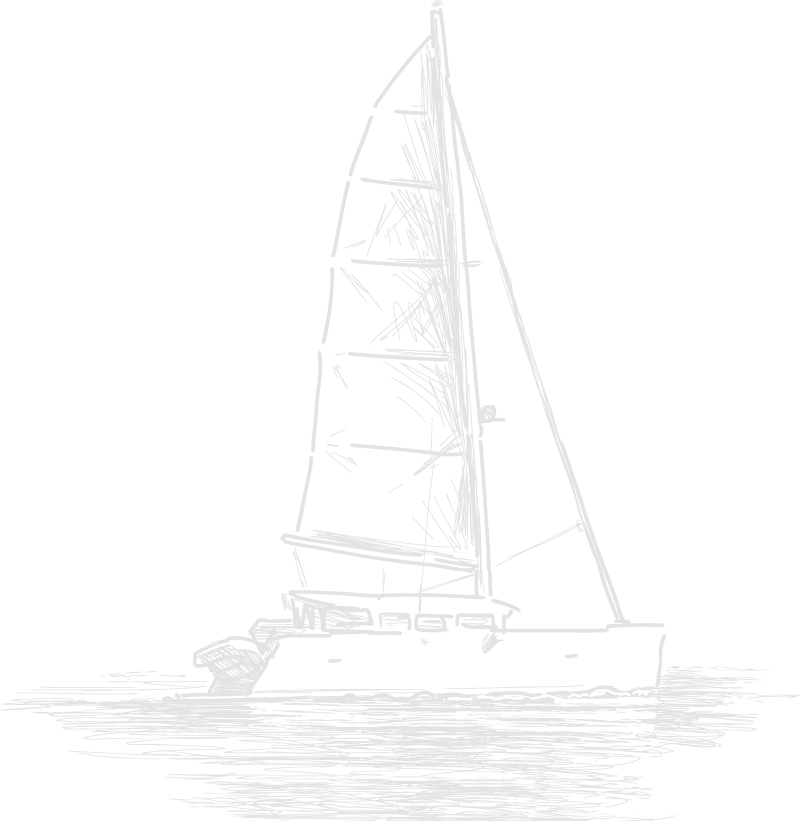 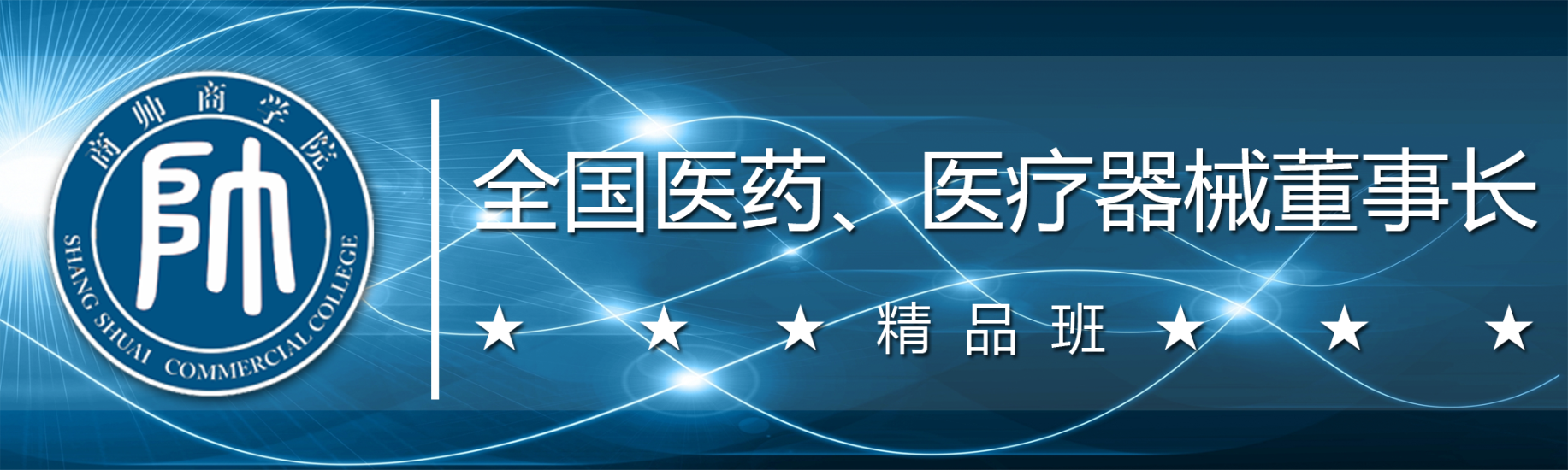 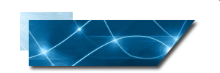 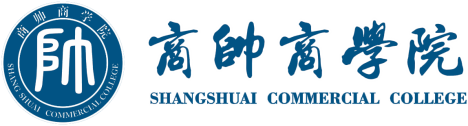 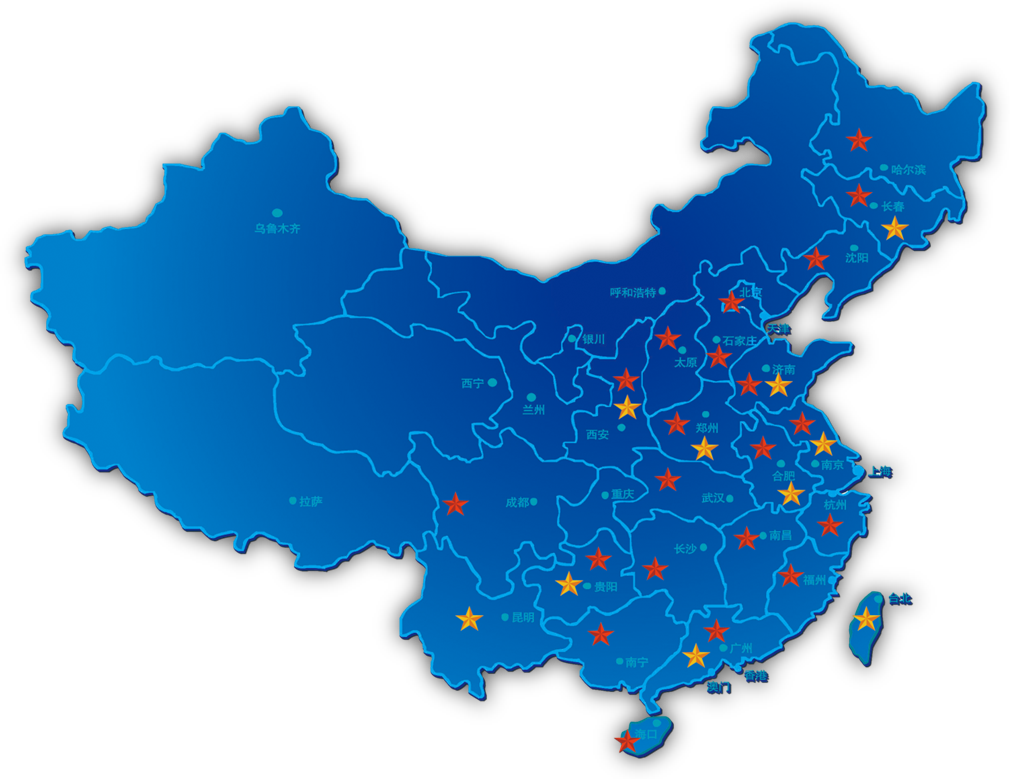 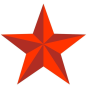 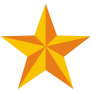 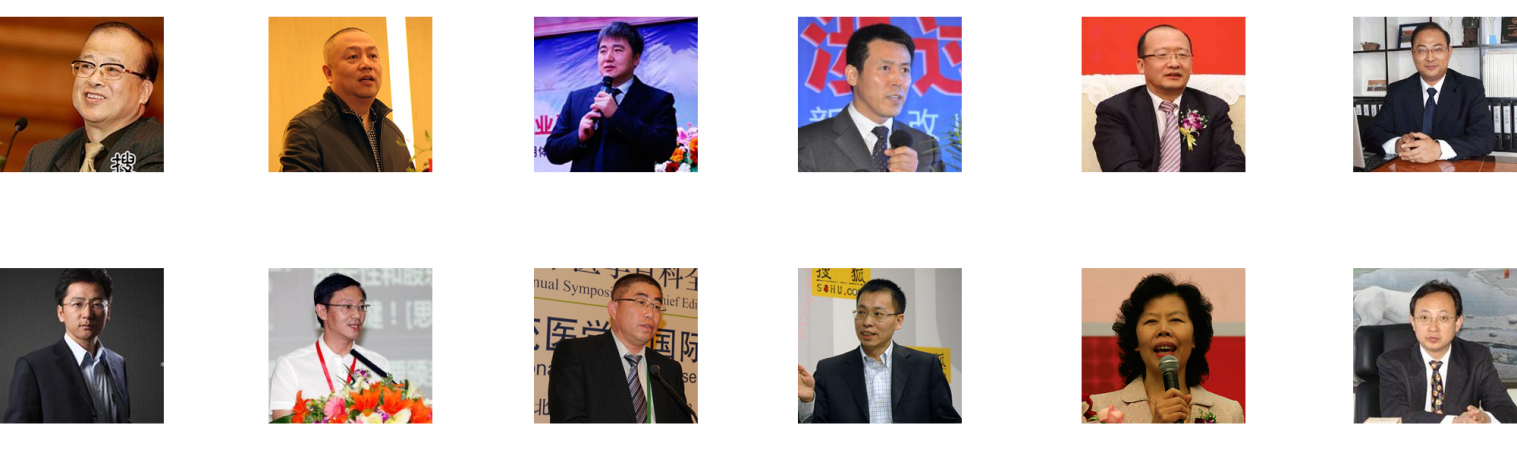 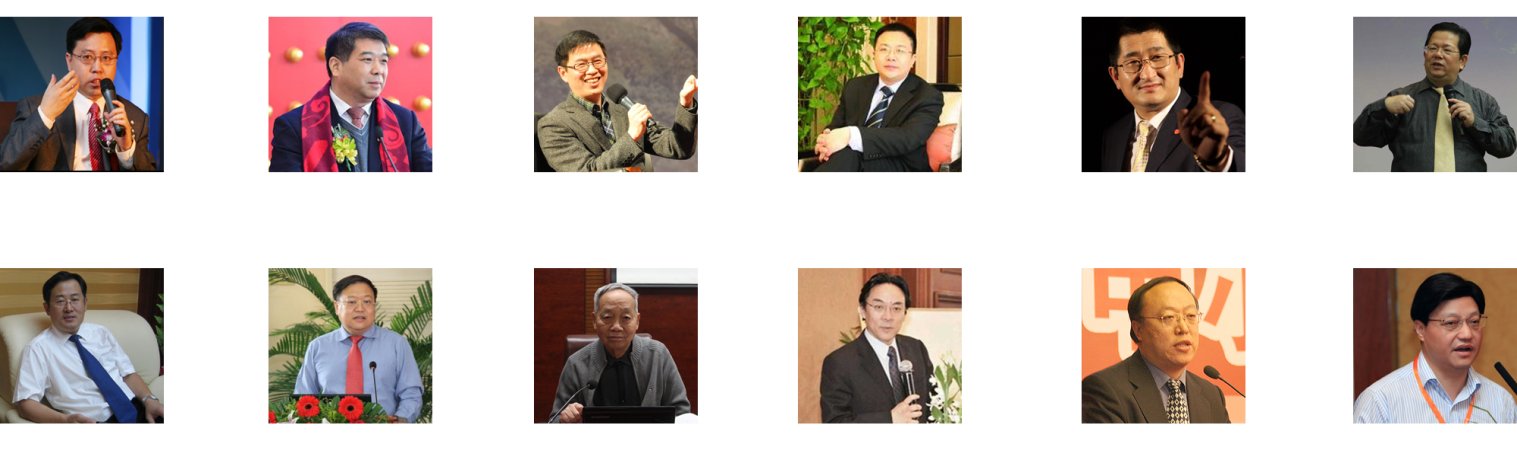 联系人 ：陈老师、王老师 电话：010-59480917对内管理课程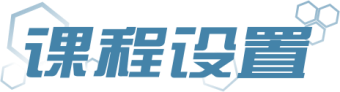 企业战略管理与决策思维市场预判与企业风险防控《易经》与企业决策董事长的财税统筹总裁的薪酬智慧与用人之道宗教与企业信仰新合伙人盈利模式新环境的品牌战略对外管理课程横纵向产业链共赢机制企业公共关系与危机应对企业多元化投资与融资方式及方法项目评估与投融资风险管理博弈论与商务谈判药品、器械行业的时政分析优秀校友企业时间学习与项目对接互联网时代下的行业创新企业家自我管理课程哲学智慧与人生思考我是演说家曾国潘的治家之道企业家情绪与压力管理家和万事兴企业家公众形象与社交礼仪行业讨论低成本推广OTC产品快速上量2016年医药行业各省招投标政策解读2016年各地医用耗材集中采购方案特点解析招投标政策及政府关系管理国际仿制药一致性评价应对政策国家十三五规划与医药、医疗器械行业发展趋势